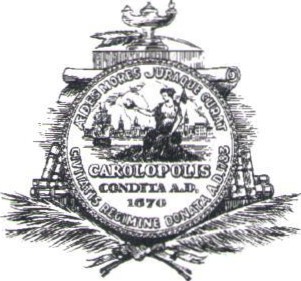 EMERGENCY MEETING OF CHARLESTON CITY COUNCIL 5:30 P.M.,  MAY 6, 2020  Dial-in information: 	Telephone: 1-929-205-6099	Access Code: 530 098 477  Call to Order	Roll CallInvocation          Update on the City’s response to COVID-19 -  Mayor John J. Tecklenburg and Shannon Scaff, Emergency Management Director       5.   Presentation by One Region Leadership Team: Brigadier General Henry L. Taylor – Chair of One Region Executive Committee,  Willis Cantey – Chair of the Charleston Metro Chamber of Commerce Board of Directors, and John B. Hagerty – Chair of the Charleston Regional Development Alliance Board of Directors  6.	 Update on proposals to assist small businesses in re-opening – Meg Thompson, Director – Business and Neighborhood Services       7.	Continued discussion on Emergency Ordinance to decrease the risk of exposure to COVID-19 in restaurants 8.	Adjourn 